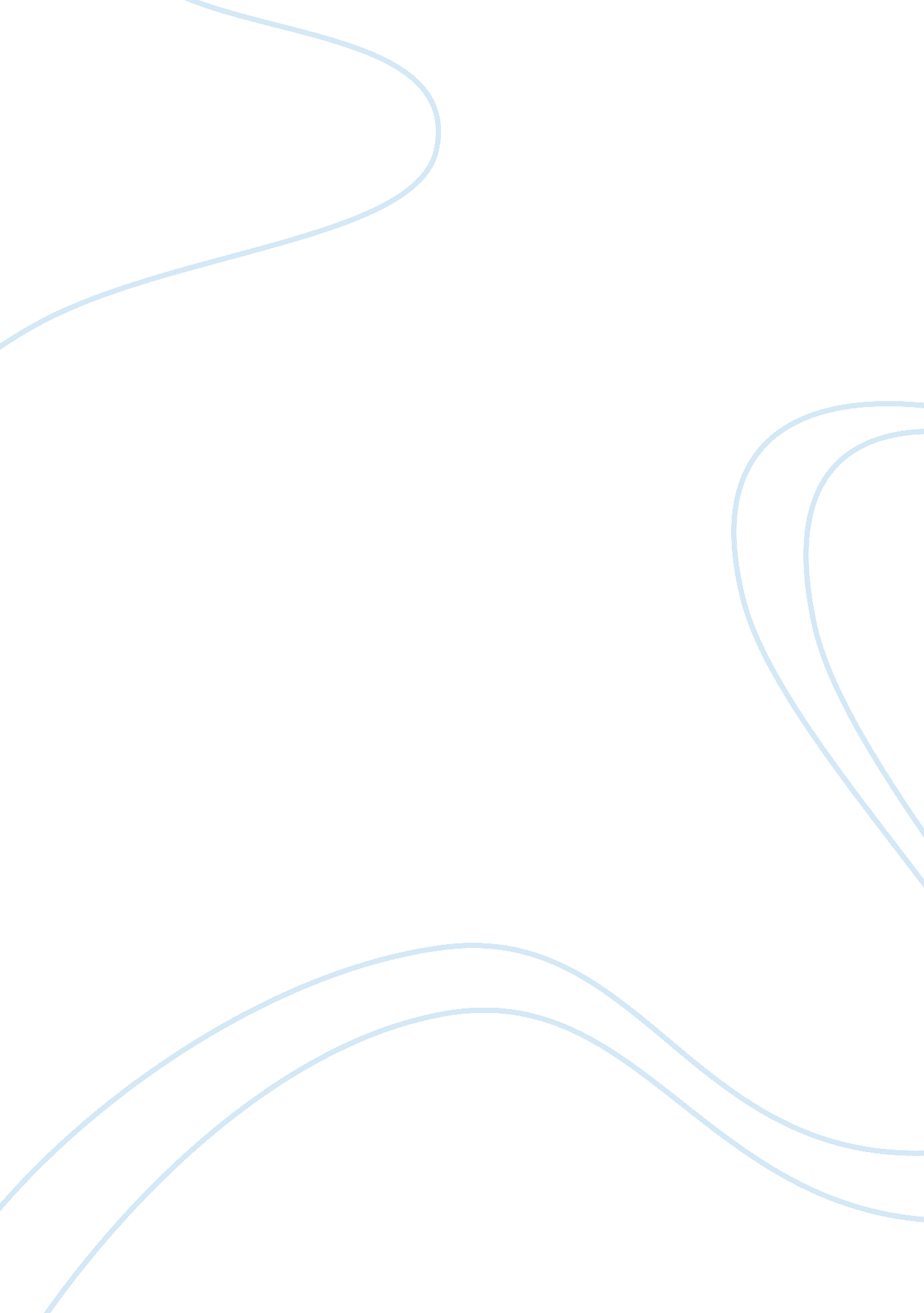 Energy development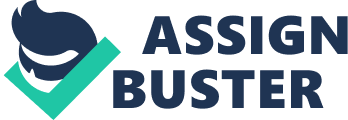 What technological, social and cultural changes have come to characterize co Montgomery American life? Section 1: Short Answer (30 points) Write two to three sentences in answering the questions. Be specific and give examples A. The relations between the United States and the Soviet Union began to chaw Eng in the sass’s as new leadership appeared in both countries. Superpower relations were changing a s a result. Read the short segment of a speech by the president of the U. S. And then write a short com monetary (35 sentences) in which you discuss U. S. Foreign policy in the 1 ass’s and the historical background ND of the time period. (1 Opts) But in the West today, we see a free world that has achieved a level of prosper ritzy and wellbeing unprecedented in all human history. In the Communist world, we see failure, technological backwardness, declining standards of health, even want of the most basic kind too little food. Even today, the Soviet Union still cannot feed I itself. After these four decades, then, there stands before the entire world one great and inescapable conclusion: Freedom leads to prosperity. Freedom replaces the a ancient hatreds among the nations with comity and peace. Freedom is the victor .. . Mr.. Geographer, come to Berlin.. . Tear down this wall. President Ronald Reagan Berlin, Germany 1 987 America has always been a country based on freedom while the soviet union Sis communistic country that believed in control over the common people. Taking g down the Berlin Wall was very beneficial to European countries in a sense that it allow De states to gain more freedom and independence from superiors. I believe that Ronald Reggae’s statement is very accurate because of the happenings in the soviet u ion. B. Discuss briefly in ONE paragraph new communications and computer tech analogies that were emerging in the asses and ass. How were American life styles changing as a r exult? (10 opts) Many of the most popular consumer products today made their mark in the 1 sass. For example, the personal computer and cell phone were some of the many invent notions made in the 1 adds. The personal computer and cell phone were huge changes in A American lifestyles. People were beginning to be able to communicate at the touch of a button. In the late asses, the invention of Google was released. This was just the beginning g off whole new world. C. Energy policy has been a major focus for the L] . S. Government for some DCE adds now. Use the grid below to tell Of three SOL_Ceres Of energy that are used as alternatives to petrol mum in the 21st century. Also comment on the issues connected with these new sources of energy (1 0 opts) a. Solar: Solar energy is radiant light and heat from the sun harnessed using a range of ever-loving technologies such as solar heating. A problem with solar energy I s that it is five to eleven times more expensive to produce electricity from the sun than it is f room coal, hydro or nuclear sources. B. Nuclear: Nuclear energy is the energy released during nuclear fission or fuss ion, especially when used to generate electricity. Nuclear power is very expensive and more over, many alternatives are available which can reduce CO emissions far more effectively , for infinite time periods, and at far lower costs. C. Wind: Wind power is the energy extracted from wind using wind turbines t o produce electrical power, windmills for mechanical power, wind pumps for water pump ping, or sails to propel ships. The massive subsidies provided to Wind Power is a wasteful use of our tax dollars. Section 2: Essay (30 points) In this section, you will show your knowledge of the content by constructing a Addressograph essay. Remember to use examples from this unit, be specific, and follow prop ere paragraph and skywriting conventions. How has globalization changed American life and work? Globalization means that within hours any person can spread major illnesses disease, or introduce illnesses in places that have not yet built immunity to a c retain pathogen. For example, in the asses, tuberculosis patients were routinely plan cede in “ TAB hospitals/ sanatoriums” to keep them away from healthy persons. Now, someone may not even know they have been exposed to TAB and can get on a plane, HTH s exposing hundreds of unsuspecting people to the illness. Global transportation also means that certain species of insects or animals eve accidentally hitched rides via boats or airplanes into new countries that have no natural predators against these new “ visitors”. Governments have outlined the e types of foods or products that can be brought back into a home country from fore gin lands for example, some fruits grown in other countries carry insects native to the other country but that could wipe out crops in a different country. Many of the jobs that were going to be created in a field are instead being do by less expensive consultants and contractors in areas with much lower costs of living. This is true for many computer scientists and engineers, as well as less ere paid receptionist and phone people. Organize your essay around these questions: What organization regulates world trade, and how did it contribute to globalize action? What two major inventions led to the globalization of production and world try dad? How did globalization lead to a shift in the kinds of businesses Americans ran What did globalization mean for US and foreign workers? How were the effects of globalization felt in American life? Now that you have organized your thoughts, write your essay below. 